Ул.”Независимост” № 20, централа: 058/60889 факс:058/600806;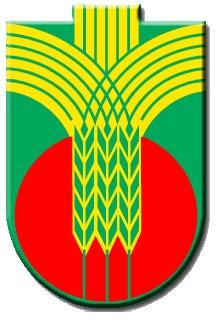 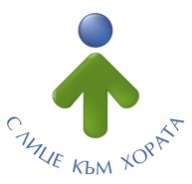  e-mail: obshtina@dobrichka.bg; web site: www.dobrichka.bgДОДОБРИЧКИ ОБЩИНСКИ СЪВЕТДОКЛАДНА ЗАПИСКАот СОНЯ ИВАНОВА ГЕОРГИЕВАКмет на община ДобричкаОТНОСНО: Разходване на месечните обезпечения и отчисления по чл. 60, ал. 2, т. 1 и чл. 64, ал 1 от Закона за управление на отпадъците (ЗУО), съгласно разпоредбите на §26 от Преходни и заключителни разпоредби (ПЗР) към ЗДБРБ за 2024 г. и създалият се нов §21 към Преходни и заключителни разпоредби на Закона за управление на отпадъците, приет с ДВ бр. 108 от 30 декември 2023 г.УВАЖАЕМИ ДАМИ И ГОСПОДА ОБЩИНСКИ СЪВЕТНИЦИ,В преходните и заключителни разпоредби към ЗДБРБ за 2024 г. приет с ДВ брой 108 от 30 декември 2023 г. са обнародвани промени в ЗУО, чрез които се дава възможност за по-голяма гъвкавост и оперативност при използването на отчисленията и обезпеченията по чл. 60 и 64 от ЗУО за 2024 година от общините. С параграф §26 от ПЗР към ЗДБРБ за 2024 година е създаден нов § 21 към ПЗР на ЗУО, /обн., ДВ, бр. 53 от 2012 г., изм., бр. 108 от 2024 г., считано от 01.01.2024 г./, с който са приети промени, както следва:1. Месечните обезпечения и отчисления за 2023 г. и 2024 г. по чл. 60, ал. 2 ,т.1 и 2 и чл.64, ал.1 от /ЗУО/ може да се разходват по решение на общински съвет чрез вътрешни компенсирани промени, без да се изменя приетият от общинския съвет начин за определяне и размер на таксата за битови отпадъци. Средствата могат да бъдат използвани и за почистване на нерегламентирано изхвърлени отпадъци.2. Дължимите месечни отчисления за 2023г. и 2024 г. по чл. 60, ал. 2 т. 1 и 2 и чл.64, ал. 1 от ЗУО се внасят в срок до 31 декември на съответната година, когато не е прието решение на общинския съвет по ал. 1 за съответната година. Регионалната инспекция по околна среда и водите, на чиято територия се намира съответното депо, възстановява от банковата сметка за чужди средства преведените и неусвоени от общините месечни обезпечения и отчисления за 2023 г. по чл. 60, ал. 2, т. 1 и 2 и чл.64, ал.1 от ЗУО, за които има решение на общинския съвет по ал. 1, в срок до 30 април 2024 г.3. Не се начисляват лихви върху дължимите суми за месечни отчисления за 2023г.и 2024 г. по чл. 60, ал. 2, т. 1 и 2 и чл. 64, ал. 1 от ЗУО.Съгласно приетата с Решение №23 от 21.12.2023 г. на Добрички общински съвет, План-сметка за разходите по дейност „Чистота“ на община Добричка за 2024 година, планираният размер на разходите е 2 169 832 лв., в т.ч. за обезпечения и отчисления за депониране на отпадъци в размер на 444 310 лв. Предвид превишението на планираните разходи, над планираните приходи от такса за битови отпадъци, предлагам средствата за отчисления и обезпечения отнасящи се за 2024 година в размер на сумата, равняваща се на дължимите пропорционално на количеството депониран отпадък средства, да останат по сметка на общината и да бъдат разходвани, чрез вътрешни компенсирани промени, без да се изменя приетият от общинския съвет начин за определяне и размер на таксата за битови отпадъци, за дофинансиране на планираните разходи в частта за дейности по чистота, заложени в План-сметката по чл. 66 от Закона за местните данъци и такси за 2024 година на община Добричка.Предвид гореизложеното, предлагам Добрички общински съвет да приеме следното:П Р О Е К Т !Р Е Ш Е Н И Е:На основание чл.21, ал.1, т.6 и ал.2 от Закона за местното самоуправление и местната администрация, §21 към Преходни и заключителни разпоредби на Закона за управление на отпадъците, приет с §26 от Преходни и заключителни разпоредби към ЗДБРБ за 2024г. /обнародван в ДВ бр.108 от 2023г., от 30.12.2023г./, Добрички общински съвет:Дава съгласие всички дължими средства за отчисления и обезпечения по чл.60, ал.2, т.1 и 2 и чл.64, ал.1 от ЗУО, отнасящи се за община Добричка за 2024 година да останат по сметката на община Добричка и да бъдат разходвани, чрез вътрешни компенсирани промени, без да се изменя приетият от общинския съвет начин за определяне на таксата битови отпадъци, за дофинансиране на планираните разходи в частта за дейностите по чистотата, заложени в План-сметката по чл.66, ал.1, т.1 и 3 от Закона за местните данъци и такси за 2024 година на община Добричка.2. Възлага на Кмета на община Добричка последващи, съгласно Закона действия.ВНОСИТЕЛ:СОНЯ ГЕОРГИЕВАКмет на община ДобричкаСъгласували:							Адвокат:Иван Пейчев							Юрист при община ДобричкаЗам.-кмет УТСОСПООСДико ИвановЗам.-кмет ФСД													Изготвил:Инж. Таня Василева						Мария ДимитроваДиректор дирекция УТСОСПООС				гл. експерт ЕООС